DESARROLLO DE LA SESION.ESTABLECIMIENTO DE QUORUMEl Presidente de la Junta Directiva Doctor Alex Francisco González Menjívar, verificó la asistencia de quórum y procedió al inicio de la sesión tal como se detalla a continuación: 2. LECTURA, DISCUSIÓN Y APROBACIÓN DE ACTA ANTERIOR.Se procedió a la lectura al Acta No. 2628 Establecimiento de quórum y aprobación de agenda.Lectura, discusión y aprobación de acta anterior.Ratificación de Acuerdos.Correspondencia recibida de Centros de Atención.Correspondencia recibida de la Administración Superior. Participación de miembros de Junta Directiva, ponencias solicitadas a Jefaturas, Directores de Centros de Atención o invitados.Informes de Presidencia.Asuntos varios.El Acta 2628, ha sido aprobada por los presentes, por UNANIMIDAD de votos.3.- RATIFICACIÓN DE ACUERDOS.ACUERDO JD 06-2017: AUTORIZAR LA AMPLIACION DEL PERFIL DEL PUESTO SECRETARIA II, ESPECIFICAMENTE EN EL NUMERAL 7.1, FORMACION BASICA INDISPENSABLE, A BACHILLER GENERAL. COMUNIQUESE.-  A solicitud de Doctor Alex González, se deja pendiente la ratificación del Acuerdo JD 05-2017, ya que existe un acuerdo de creación de la Unidad de Acceso a la Información Pública en la que hace mención del archivo institucional, por lo que presentará a Junta Directiva la valoración de dichos acuerdos.4.- Correspondencia recibida de Centros de Atención.No hubo5.- Correspondencia recibida de la administración superior.Reglamento de Funcionamiento de la Junta Directiva del ISRI. Memorándum U. Regulación 13/01/2017-5.6.- Participación de miembros de Junta Directiva, ponencias solicitadas a Jefaturas Directores de Centros de Atención de la institución o invitados.6.1. Reglamento de Funcionamiento de la Junta Directiva del ISRI. Memorándum U. Regulación 13/01/2017-5.Licencia Verónica Langlois, presenta a Junta Directiva propuesta de actualización del Reglamento de Funcionamiento de la Junta Directiva del ISRI Anexo 1.El Presidente del ISRI, Doctor Alex González, propone a la Junta Directiva que, para la próxima sesión, Licenciada Verónica Langlois presente en rojo las incorporaciones al Documento y se revise el Reglamento de Funcionamiento de la Junta Directiva del ISRI, por parte de los miembros de la Junta; Así mismo que se presenten las propuestas de modificación o adiciones al documento presentado.7.- Informes de Presidencia.Doctor Alex González informa a los miembros de la Junta Directiva del ISRI que se ha concluido con la décima segunda reunión de la correspondiente etapa de Conciliación del Conflicto Colectivo  de Carácter Económico entre el ISRI y SITRAISRI.Que se han revisado las cláusulas administrativas por las diferencias existentes en las pretensiones económicas. Se tienen por tanto dos opciones: proceder a la etapa de Arbitraje o acordar la finalización de la Conciliación con la aprobación de todas las cláusulas.   Respecto de lo anterior la Junta Directiva se da por enterada del informe presentado por el Doctor Alex González. Recibe el informe; por lo que se manifiesta se proceda a la etapa legal correspondiente, tomando en consideración el estudio de factibilidad.8.- Asuntos Varios.Junta Directiva solicita a la Secretaría de la Junta Directiva que remita nota a la Licenciada Ana Patricia Coto de Pino, Jefa de la Unidad Jurídica del ISRI, a fin de que presente a Junta Directiva el informe sobre los comodatos otorgados por el ISRI específicamente sobre el comodato otorgado a favor de la Cooperativa de los Empleados del ISRI. Doctor Alex González pide a la Secretaría de la Junta Directiva, que presente una propuesta de las comisiones de la Junta Directiva y de ser posible que presente calendarización de fechas y horarios de trabajo, de las mismas. Sin más asuntos que tratar, el presidente levanta la sesión, a las catorce horas del día catorce de febrero del dos mil diecisiete y para constancia firmamos:Dr. Alex Francisco González Menjivar 		Licda. Nora Lizeth Pérez MartínezLicda. María Marta Cañas de Herrera		Dr. Miguel Ángel Martínez Salmerón Sra. Darling Azucena Mejía Pineda		Licda. Carmen Elizabeth Quintanilla Espinoza    Licdo. Francisco Humberto Castaneda	 	Licda. Nora Elizabeth Abrego de Amado          Licdo. Javier Obdulio Arévalo Flores 		 Licda. Sara María Mendoza AcostaLic. Joselito Tobar Recinos       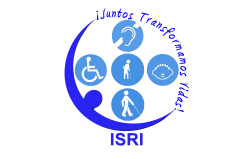 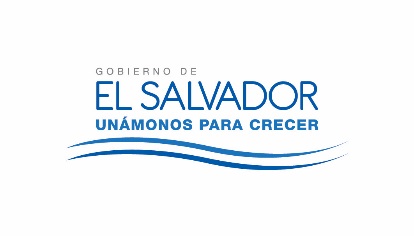 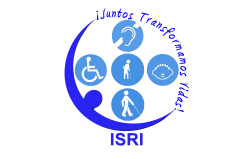 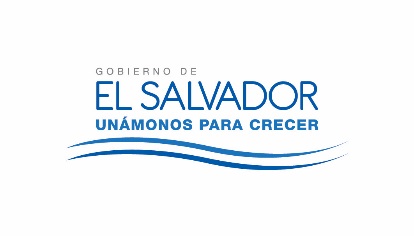 JUNTA DIRECTIVA DEL ISRINUMERO DE ACTA: 2629FECHA: 07 DE FEBRERO DE 2017.HORA DE INICIO: 13:00 HORASLUGAR: SALA DE SESIONES DEL ISRI.ASISTENTES:Dr. Alex Francisco González Menjívar,  Presidente;  Licda. Nora Lizeth Pérez Martínez, Representante Suplente del Ministerio de Hacienda;  Sra. Darling Azucena Mejía Pineda y Licda. Carmen Elizabeth Quintanilla Espinoza, Representantes Propietaria y Suplente del Ministerio de Relaciones Exteriores; Licda. Sara María Mendoza Acosta y Licda. María Marta Cañas de Herrera,  Representantes Propietaria y   Suplente del Ministerio de Trabajo; Lic. Francisco Humberto Castaneda Monterrosa, Representante Propietario del Ministerio de Educación; Dr. Miguel Ángel Martínez Salmerón, Representante Suplente del Ministerio de Salud; Licda. Nora Elizabeth Abrego de Amado, Representante propietaria por parte de la Universidad El Salvador; Lic. Javier Obdulio Arévalo Flores, Representantes  Propietario de FUNTER; Dr. Ángel Fredi Sermeño Menéndez Gerente Medico y de Servicios de Rehabilitación, Licda. Verónica Langlois,  Asesor Ad-Honorem de Junta Directiva y Lic. Joselito Tobar Recinos, Gerente y Secretario de Junta Directiva.AGENDA PROPUESTA: 1-Establecimiento de quórum y aprobación de agenda.2-Lectura, discusión y aprobación de acta anterior.3-Ratificación de Acuerdos.4-Correspondencia recibida de Centros de Atención.5-Correspondencia recibida de la Administración Superior. Reglamento de Funcionamiento de la Junta Directiva del ISRI. Memorándum U. Regulación 13/01/2017-5.6-Participación de miembros de Junta Directiva, ponencias solicitadas a Jefaturas, Centros de Atención e Invitados.7-Informes de Presidencia.8-Asuntos varios.AGENDA PROPUESTA: 1-Establecimiento de quórum y aprobación de agenda.2-Lectura, discusión y aprobación de acta anterior.3-Ratificación de Acuerdos.4-Correspondencia recibida de Centros de Atención.5-Correspondencia recibida de la Administración Superior. Reglamento de Funcionamiento de la Junta Directiva del ISRI. Memorándum U. Regulación 13/01/2017-5.6-Participación de miembros de Junta Directiva, ponencias solicitadas a Jefaturas, Centros de Atención e Invitados.7-Informes de Presidencia.8-Asuntos varios.